Домашнее задание, для 3 ОИИ (А), от 12.03.20Контрольная работа 19.03.20 (подготовка)Обозначения. Написать ноты и тональности буквенными обозначениями: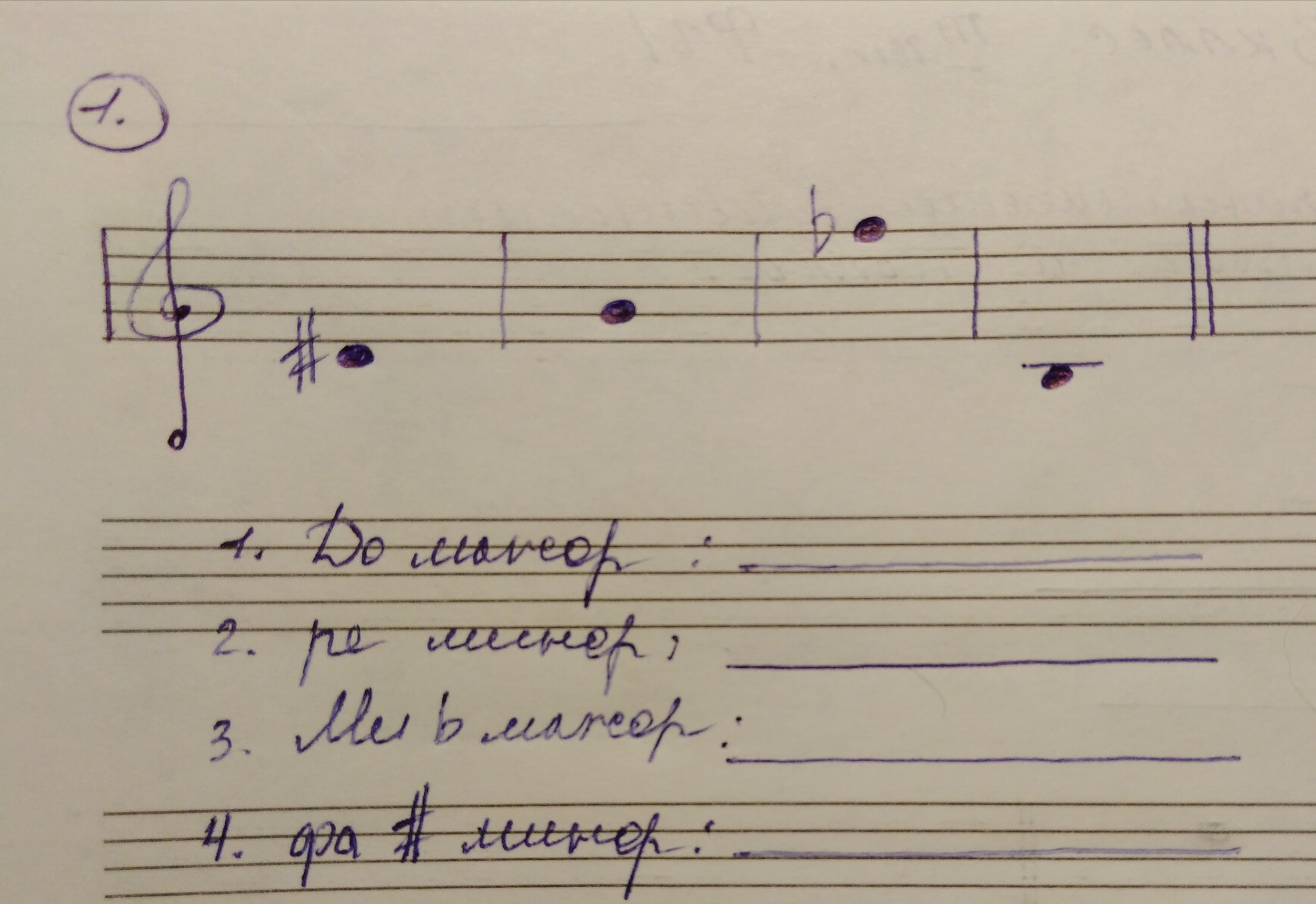 Построить интервал: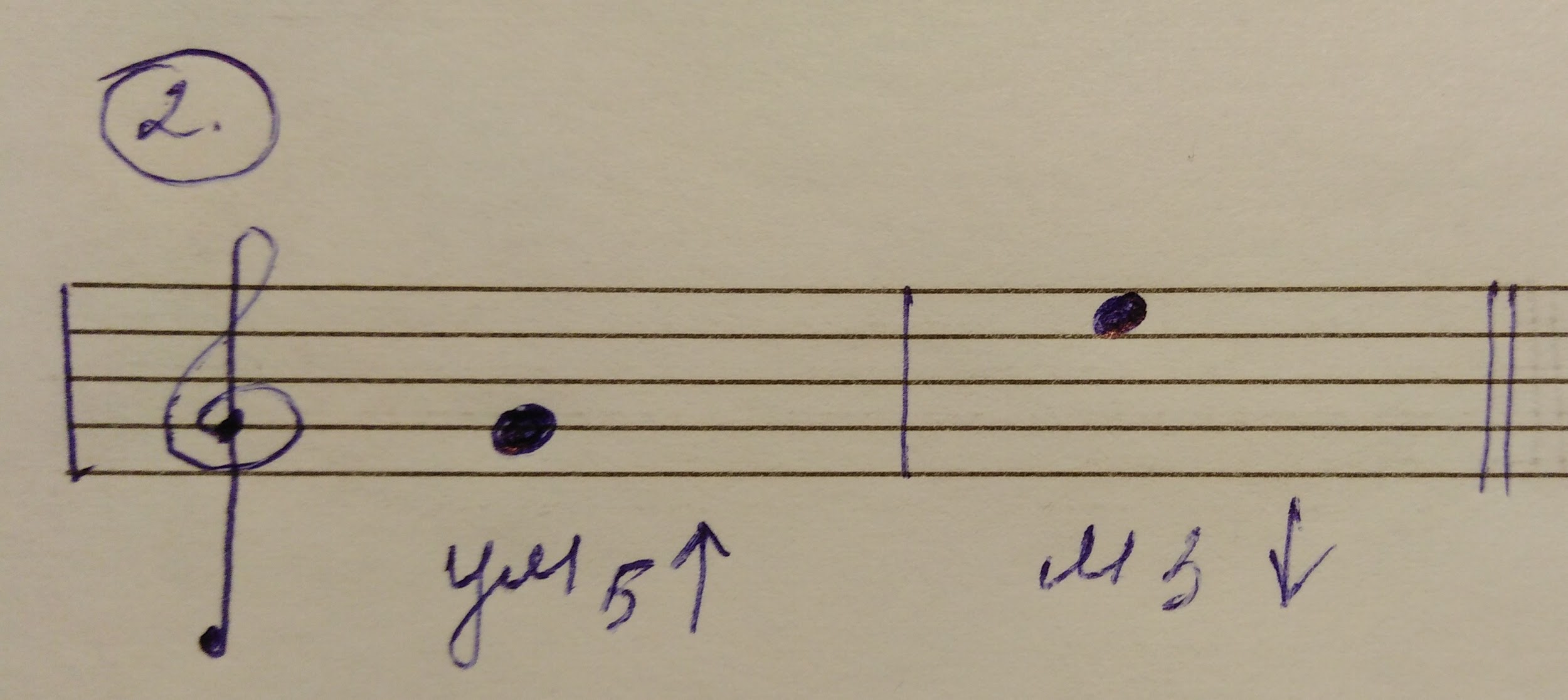 Подписать обращения к интервалам и трезвучиям: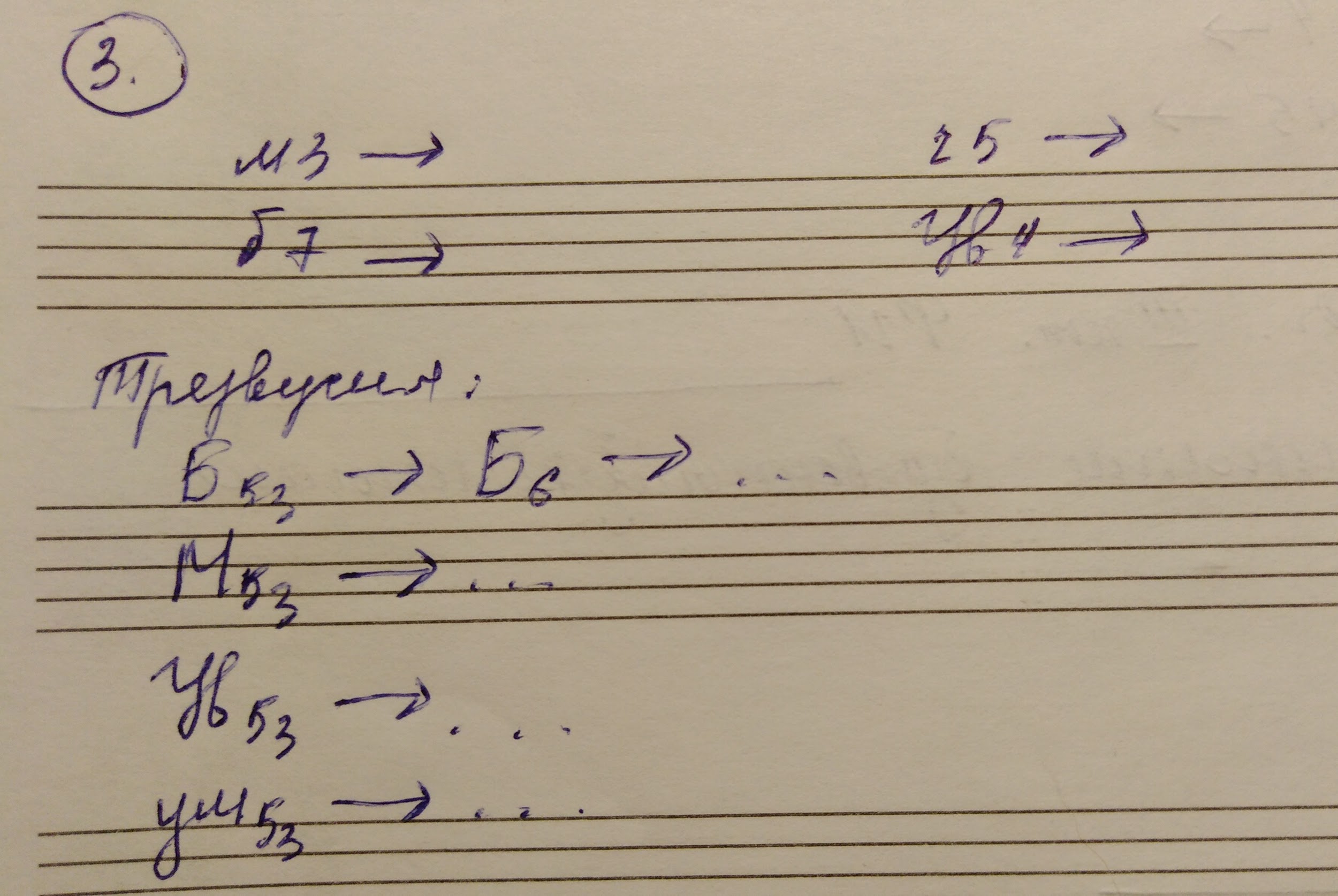  читать ритм с листа/читать ноты с листа с дирижированием: 219, 223.